St Ninian’s High School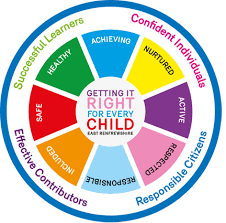 PSHE NewsletterWeek beginning 19th March 2018Focus for the week: Lent 6O my God, my Redeemer, behold me here at Thy feet. From the bottom of my heart I am sorry for all my sins, because by them I have offended Thee, Who art infinitely good. I will die rather than offend thee again.Easter School: Programme available from Year Heads and Pastoral Teachers. Many thanks to colleagues able to support the programmeLenten Station Mass, Tuesday 7pm: Thank you for your presence and supportFashion Show & Art Exhibition, Wednesday 21st March., 7pmStars in Your Eyes, Tuesday 27th March, 7pm. Ticket: £3.Enjoy the Afternoon Tea For Life 1-4pm Saturday 24 March. Sandwiches, cakes, beverages and wonderful live music. Ticket: £5/£3 from School Office. Thank you to staff supporting the day.Estimate Grades: Please discuss with your pupils the grade you are submitting to SQAGo Safe East Ren – Road SafetyDaily PrayersS1Holiday ActivitiesCareers advisors subject talk Wednesday  P4 - 1a9 and 1a10Talks will be in each class.  Please register pupils and wait for careers advisorFamily Functions and RoleFriends and FriendshipWhat is good Mental Health?Collect in “Inspiring Purpose” poster and give to Mr Low.Planning for choicesMusic Trip to see “Wicked” in Edinburgh.  Deadline for letters to be handed in is Friday 2nd MarchPSHE Evaluation Saltire Award – Please cover with classInspiring PurposePart 1 – Inspiring Purpose Booklets requiredPart 2 – Inspiring PurposePart 3 – Inspiring PurposeS2Holiday ActivitiesPSHE Booklet Completion for end of termStressed outResilience 1Healthy RelationshipsPSHE Evaluation Pastoral to ask pupils how many YPI groups actually met with their Charities.  Please give feedback to K.GrantSaltire Award – Please cover with classMental Health – Eating DisordersMental HealthHuman Rights S3 Holiday ActivitiesParents Evening Thursday – Complete PSHE booklet.  Pupils are to take booklets home and bring to Parents evening on Thursday.Domestic Abuse Getting the Lowdown – Stress and AnxietyPSHE Evaluation Keeping Myself Safe- Using Technology: Clickview: Becky’s StorySocial MediaDress CodeMy World of Work Registration – For anyone who has not yet registered – See attached lessonWork through completing PSHE booklets.  Subjects and GIRFEC SectionYoung CarersStudy Skills  - Recap on how to study for class/block testsS4PSHE Booklet  - Complete Post 1 comments and skills sectionPositive Mental Attitudes – How does it feel?Film Course – Please advertise to classesKnife Violence & Gang Culture‐ Knife City (Clickview)PSHE Evaluation S4 in to S5 Options – Please see packs in Pastoral base and email from S. McMaster for details – Link to email - Do not put on main screenSaltire Award – Please cover with classOnline etiquette Social MediaDress CodeSelf-HarmGetting the Lowdown – Stress and Anxiety – PPtUse the below link for the application for classS5S5 in to S6 Options to be completedDomestic Violence Click view - Drug Education for Teens – (Pastoral Staff to choose video topic to be shown to class)Film Course – Please advertise to classesPositive Mental Attitudes - StigmaSupport Strategies - Discussion of support for pupils E.g. Pastoral Teacher, Rainbows Group etc. Jennifer Hunter has also been in touch with Mrs McCrea and offered her support if any pupils feel they need someone to talk to.PSHE Evaluation Anti-SmokingDress CodePeer Pressure, Drugs and alcoholStudy SkillsPreparing for ExamsStudy PlanS6SAAS Talk – Please register your class and take them to the forumFilm Course – Please advertise to classesPSHE Evaluation Saltire Award – Please cover with classDiploma – Pupils to start to complete Diplomas on computersPupils go on to “Pupil Shared Area”Click on “PSHE”Pupils go on to “Diploma 2018”Pupils click on their own respective AlphaClick on the “S6 Diploma” and immediately save in the folder using their name. Pupils are to complete each section of the Diploma by writing in to the text box at the bottom of each sectionThis will be a working document and pupils should save their work as they goIt is important that when pupils are writing information in to the text box that they do not hit the return key as this will not work with the software when transferring on to their DiplomaLink to examples of previous diplomasLink to Lesson for “Responsible Citizen”Link to Lesson for “Confident Individual”Link to Lesson for “Successful Learner”Link to Lesson for “Effective Contributor”Link to School Website